 AUTUMN TERM OVERVIEW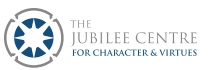 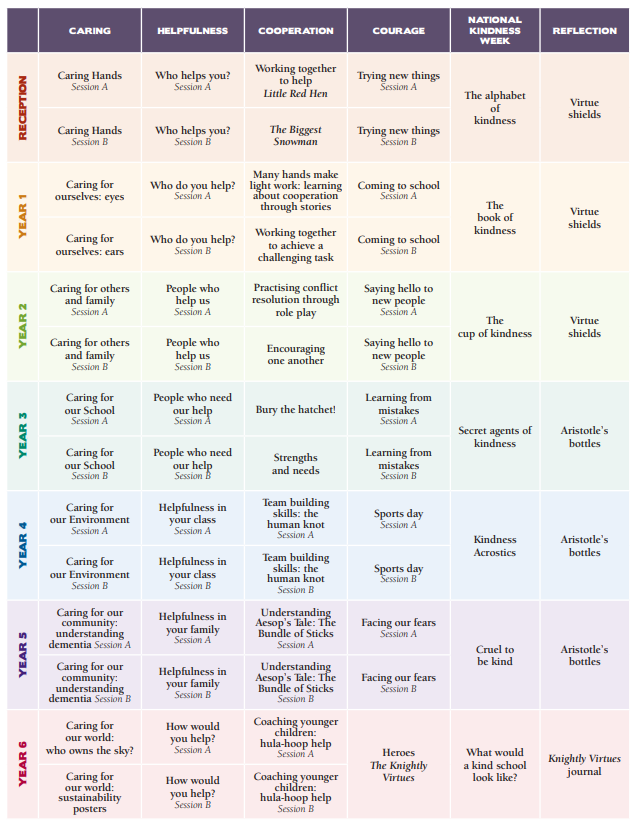  SPRING TERM OVERVIEW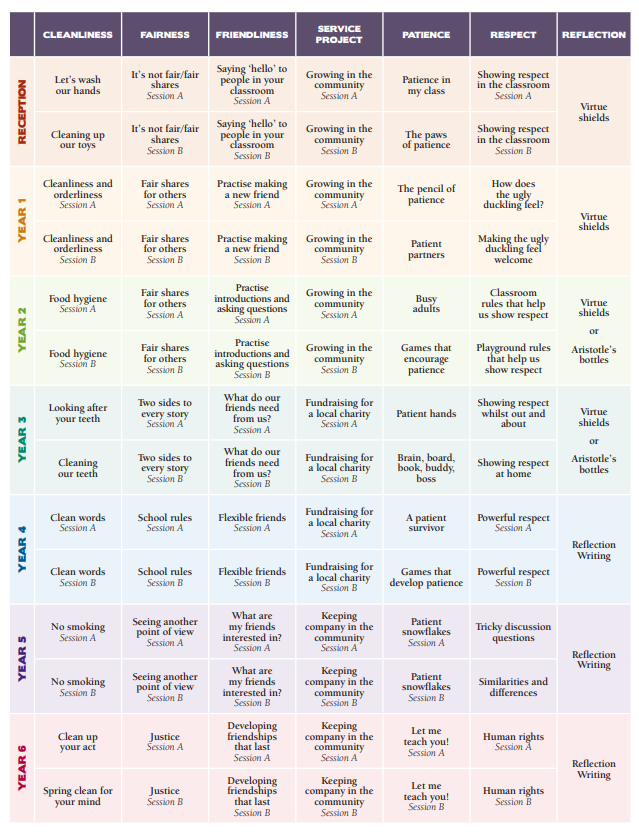 SUMMER TERM OVERVIEW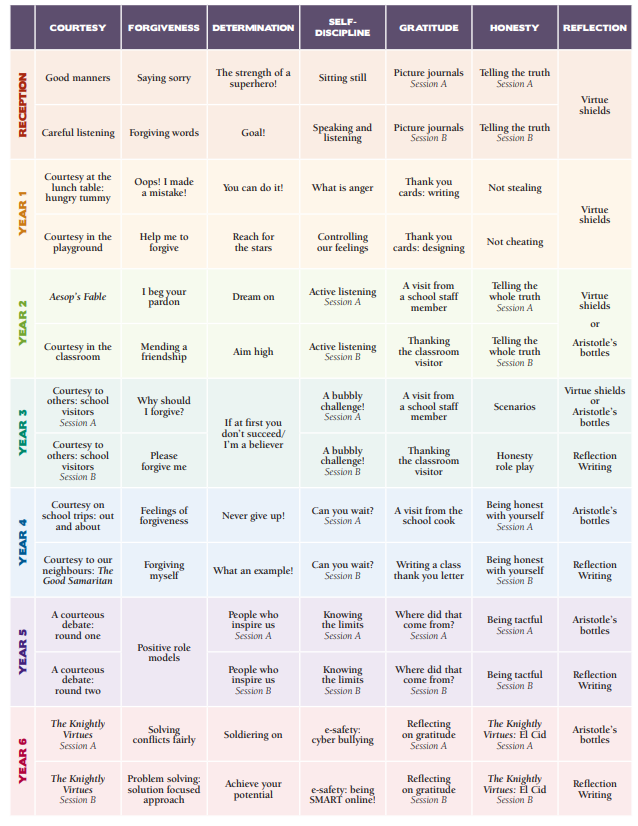 